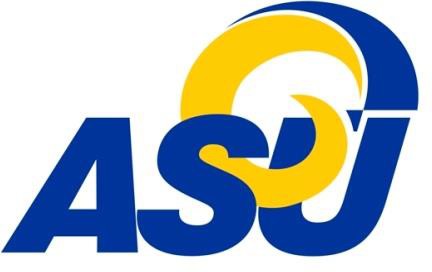 Department of Social Work at Angelo State UniversityMSW Social Work Program Field Education StudentPROFESSIONAL DEVELOPMENT PLAN(Learning Contract)Student Name
                                   Semester
                                        _______________________________________________                                       Agency and Field Instructor NameAttach your Field Education Placement Activities Description for your Agency. Utilize your Placement Description to assist you in developing activities to meet your learning objectives. Be as specific as possible.LEARNING COMPETENCIESAs an undergraduate generalist social work field student, your learning goals should reflect efforts to demonstrate skills in all areas of competencies as stated by the Counsel on Social Work Education (CSWE) and the Social Work Program at Angelo State University. These learning goals will become the basis for evaluating your accomplishments and performance during your Field Education.Competency 1: Demonstrate Ethical and Professional BehaviorLIST: Social work assignments and activities through which student will achieve objective.make ethical decisions by applying the standards of the NASW Code of Ethics, relevant laws and regulations, models for ethical decision-making, ethical conduct of research, and additional codes of ethics as appropriate to context;use reflection and self-regulation to manage personal values and maintain professionalism in practice situations;demonstrate professional demeanor in behavior; appearance; and oral, written, and electronic communication;use technology ethically and appropriately to facilitate practice outcomes; anduse supervision and consultation to guide professional judgment and behaviorCompetency 2: Engage Diversity and Difference in PracticeLIST: Social work assignments and activities through which student will achieve objective.apply and communicate understanding of the importance of diversity and difference in shaping life experiences in practice at the micro, mezzo, and macro levels; present themselves as learners and engage clients and constituencies as experts of their own experiences; and	apply self-awareness and self-regulation to manage the influence of personal biases and values in working with diverse clients and constituencies.Competency 3: Advance Human Rights and Social, Economic, and Environmental JusticeLIST: Social work assignments and activities through which student will achieve objective.apply their understanding of social, economic, and environmental justice to advocate for human rights at the individual and system levels; andengage in practices that advance social, economic, and environmental justice.Competency 4: Engage In Practice-informed Research and Research-informed PracticeLIST: Social work assignments and activities through which student will achieve objective.use practice experience and theory to inform scientific inquiry and research;	apply critical thinking to engage in analysis of quantitative and qualitative research methods and research findings; anduse and translate research evidence to inform and improve practice, policy, and service deliveryCompetency 5: Engage in Policy PracticeLIST: Social work assignments and activities through which student will achieve objective.Identify social policy at the local, state, and federal level that impacts well-being, service delivery, and access to social services;	assess how social welfare and economic policies impact the delivery of and access to social services;	apply critical thinking to analyze, formulate, and advocate for policies that advance human rights and social, economic, and environmental justice.Competency 6: Engage with Individuals, Families, Groups, Organizations, and CommunitiesLIST: Social work assignments and activities through which student will achieve objective.apply knowledge of human behavior and the social environment, person-in-environment, and other multidisciplinary theoretical frameworks to engage with clients and constituencies; and	use empathy, reflection, and interpersonal skills to effectively engage diverse clients and constituencies.Competency 7: Assess Individuals, Families, Groups, Organizations, and Communities.LIST: Social work assignments and activities through which student will achieve objective.collect and organize data, and apply critical thinking to interpret information from clients and constituencies;	apply knowledge of human behavior and the social environment, person-in-environment, and other multidisciplinary theoretical frameworks in the analysis of assessment data from clients and constituencies;	develop mutually agreed-on intervention goals and objectives based on the critical assessment of strengths, needs, and challenges within clients and constituencies; and	select appropriate intervention strategies based on the assessment, research knowledge, and values and preferences of clients and constituencies.Competency 8: Intervene with Individuals, Families, Groups, Organizations, and CommunitiesLIST: Social work assignments and activities through which student will achieve objective.critically choose and implement interventions to achieve practice goals and enhance capacities of clients and constituencies;	apply knowledge of human behavior and the social environment, person-in-environment, and other multidisciplinary theoretical frameworks in interventions with clients and constituencies;use inter-professional collaboration as appropriate to achieve beneficial practice outcomes;negotiate, mediate, and advocate with and on behalf of diverse clients and constituencies; andfacilitate effective transitions and endings that advance mutually agreed-on goals.Competency 9: Evaluate Practice with Individuals, Families, Groups, Organizations, and CommunitiesLIST: Social work assignments and activities through which student will achieve objective.select and use appropriate methods for evaluation of outcomes;	apply knowledge of human behavior and the social environment, person-in-environment, and other multidisciplinary theoretical frameworks in the evaluation of outcomes;critically analyze, monitor, and evaluate intervention and program processes and outcomes; andapply evaluation findings to improve practice effectiveness at the micro, mezzo, and macro levels.Student Signature	DateMSW Field Instructor at Agency Signature	DateSocial Work MSW Field Education Liaison Signature	Date